Section 443.ILLUSTRATION D   Propane Decal 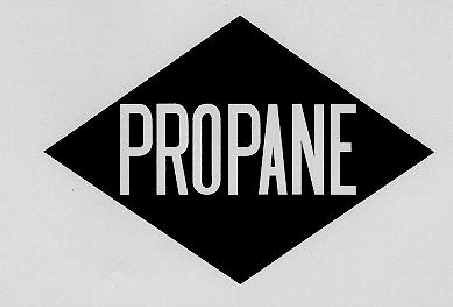 